Declaração de ResponsabilidadeNós, Thaís Araújo Dias, Stefannie Azevedo Marçal, Laíne Pontes Mesquita e Betania Moreira de Moraes manifestamos esclarecimento sobre nossa autoria no artigo intitulado: QUEM SE PREOCUPA COM A VÍTIMA? CONTEXTO HISTÓRICO, PROCESSO PENAL E OLHAR DA PSICOLOGIA JURÍDICA . Nos termos, declaramos que:Participamos o bastante do trabalho a ponto de assumir a responsabilidade pelas informações nele dispostas;O artigo representa um trabalho original e que nem este, nem outro trabalho com conteúdo semelhante, de nossa autoria, foi publicado ou está sendo considerado para publicação em outra revista;Se solicitado, forneceremos os dados nos quais o artigo está baseado, ou cooperaremos totalmente com essa informação, para que seja avaliado pelos editores;Contribuímos na definição do objeto, na busca de fontes relacionadas, na leitura interpretativa e análise dos dados; assim como na sistematização das informações e escrita do texto.Sobral, 16 de janeiro de 2017 NOMES                 ASSINATURAS
Thaís Araújo Dias					                  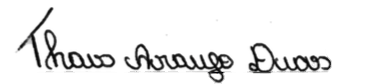 Laíne Pontes de Mesquita                                   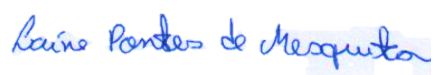 Stefannie Azevedo Marçal                     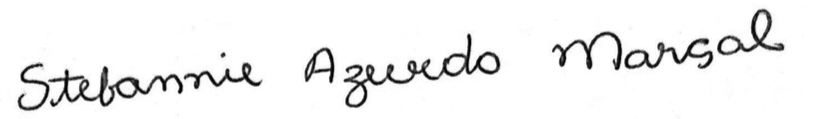 Betania Moreira de Moraes                             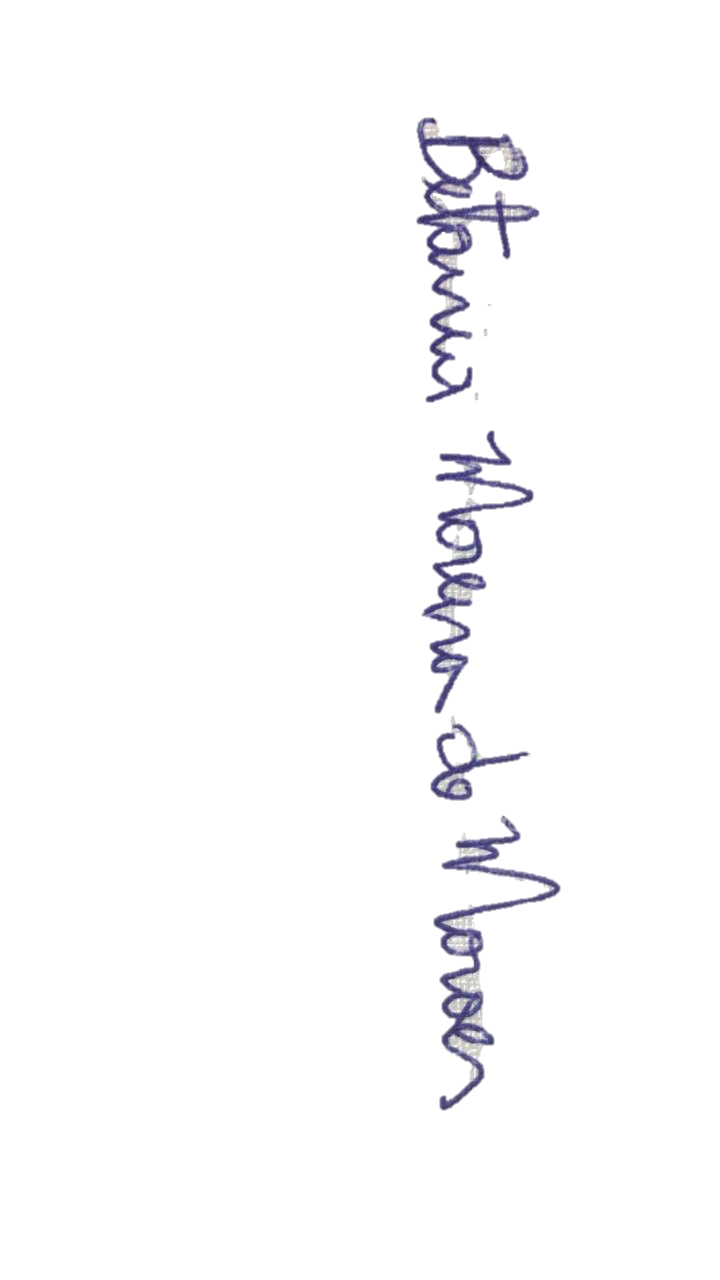 